ΠΡΟΣΚΛΗΣΗ ΕΚΔΗΛΩΣΗΣ ΕΝΔΙΑΦΕΡΟΝΤΟΣ ΓΙΑ ΠΡΟΣΦΟΡΑ ΤΟΥΡΙΣΤΙΚΩΝ ΚΑΤΑΛΥΜΑΤΩΝ (ΚΥΡΙΩΝ ή ΜΗ ΚΥΡΙΩΝ) ΠΡΟΣ ΜΙΣΘΩΣΗ ΓΙΑ ΤΗΝ ΑΝΤΙΜΕΤΩΠΙΣΗ ΕΝΔΕΧΟΜΕΝΩΝ ΚΡΟΥΣΜΑΤΩΝ COVID-19Το Υπουργείο Τουρισμού πρόκειται να μισθώσει κύρια ή μη κύρια τουριστικά καταλύματα της παρ. 2 του άρθρου 1 του  ν. 4276/2014 (Α’ 155) για την κάλυψη έκτακτων αναγκών δημόσιας υγείας που συνδέονται με την αντιμετώπιση του κορωνοϊού COVID-19 κατά τη διάρκεια της τρέχουσας τουριστικής περιόδου.Προκειμένου να διερευνηθεί η διαθεσιμότητα των ως άνω τουριστικών καταλυμάτων, καλούνται οι ασκούντες την εκμετάλλευσή τους (φυσικά ή νομικά πρόσωπα) να υποβάλουν σχετική αίτηση εκδήλωσης ενδιαφέροντος σύμφωνα με το υπόδειγμα που συνοδεύει την εκδήλωση ενδιαφέροντος.ΣΤΟΙΧΕΙΑ ΤΟΥΡΙΣΤΙΚΩΝ ΚΑΤΑΛΥΜΑΤΩΝ 1. Προϋποθέσεις: Κατά προτεραιότητα προκρίνονται τα τουριστικά καταλύματα (ξενοδοχεία και ΕΕΔΔ) που διαθέτουν κατάστημα υγειονομικού ενδιαφέροντος (εστιατόριο ή κυλικείο για την παροχή πρόχειρου γεύματος). Τα εν λόγω καταλύματα θα πρέπει να λειτουργούν πληρώντας όλες τις νόμιμες προς τούτο προϋποθέσεις, σύμφωνα με την κείμενη τουριστική και υγειονομική νομοθεσία (ΕΣΛ ή γνωστοποίηση έναρξης λειτουργίας, άδεια ίδρυσης και λειτουργίας κ.υ.ε. ή γνωστοποίηση έναρξης λειτουργίας αυτών). Διευκρινίζεται ότι η νομιμότητα λειτουργίας τους (π.χ. Ειδικό Σήμα Λειτουργίας σε ισχύ, γνωστοποίηση έναρξης λειτουργίας τους στην ηλεκτρονική πλατφόρμα notifybusiness.gov.gr), θα πρέπει να εξασφαλίζεται καθ’ όλη τη διάρκεια της διάθεσής τους για τους σκοπούς διαχείρισης ενδεχόμενων κρουσμάτων του ιού COVID-19.Τα τουριστικά καταλύματα που θα επιλεγούν δεσμεύονται αποκλειστικά για τη φιλοξενία κρουσμάτων του ιού COVID-19 και ατόμων που φροντίζουν ή συνοδεύουν τα άτομα αυτά. Τα καταστήματα υγειονομικού ενδιαφέροντος (κ.υ.ε.) που λειτουργούν εντός αυτών των τουριστικών καταλυμάτων θα εξυπηρετούν αποκλειστικά και μόνο  τους διαμένοντες στο κατάλυμα, ενώ θα πρέπει να τηρούνται από το προσωπικό όλα τα μέτρα προστασίας και ασφάλειας τόσο κατά την παρασκευή φαγητού όσο και κατά τη διανομή του σε δίσκους που θα τοποθετούνται έξω από την πόρτα κάθε δωματίου. Επισημαίνεται ότι τα καταστήματα υγειονομικού ενδιαφέροντος (εστιατόρια/κυλικεία/σνακ μπαρ) θα λειτουργούν μόνο ως παρασκευαστήρια γευμάτων.Επισημαίνεται ότι απαγορεύεται ρητά η λειτουργία των κολυμβητικών δεξαμενών εντός των επιλεγέντων τουριστικών καταλυμάτων. Προς τούτο, ο φορέας εκμετάλλευσης του οποίου το κατάλυμα θα μισθωθεί για τους σκοπούς που εξυπηρετεί η παρούσα υποχρεούται να υποβάλει στην πλατφόρμα notifybusiness.gov.gr διακοπή λειτουργίας της κολυμβητικής δεξαμενής, σύμφωνα με τα προβλεπόμενα στις διατάξεις των παρ. 3 και 4 του άρθρου 6 της υπ’ αριθ. 7888/2017 κ.υ.α. (Β’ 1654). Σε περίπτωση που η επιχείρηση διαθέτει άδεια ίδρυσης και λειτουργίας κολυμβητικής δεξαμενής, η εκδούσα αρχή (οικεία Περιφερειακή Υπηρεσία Τουρισμού) θα προβαίνει στην αναστολή ισχύος της καθ’ όλη τη διάρκεια της μίσθωσης.Τα τουριστικά καταλύματα που θα επιλεγούν για την προσωρινή διαμονή φυσικών προσώπων για την αντιμετώπιση του κινδύνου μετάδοσης του COVID-19 θα οριστούν με απόφαση του Υπουργού Τουρισμού, η οποία θα δημοσιευθεί στο Φύλλο Εφημερίδας της Κυβερνήσεως.2. Γεωγραφικά κριτήρια: Σε όλη την επικράτεια Σε περίπτωση αυξημένης εκδήλωσης ενδιαφέροντος από επιχειρηματίες η επιλογή των τουριστικών καταλυμάτων θα γίνει με βάση τη χρονική προτεραιότητα της αίτησης, τη δυναμικότητα των καταλυμάτων, τις ανάγκες κάθε περιοχής, τη βέλτιστη αντιμετώπιση των πιθανών κρουσμάτων κατά τη διάρκεια της τουριστικής περιόδου και με γνώμονα τα κριτήρια των αρμόδιων υγειονομικών επιτροπών του Υπουργείου Υγείας και του Ε.Ο.Δ.Υ.. Ιδιαίτερη βαρύτητα θα δοθεί σε Περιφέρειες που εμφανίζουν συγκεκριμένες ιδιαιτερότητες, όπως αυξημένη τουριστική κίνηση.3. Κόστος Αποζημίωσης: Το κόστος αποζημίωσης για τα καταλύματα που μισθώνονται για την κάλυψη έκτακτων αναγκών δημόσιας υγείας που συνδέονται με την αντιμετώπιση του κορωνοϊού COVID-19 αναλαμβάνει το Υπουργείο Τουρισμού και υπολογίζεται ανά δωμάτιο διαμορφούμενο σε 30 ευρώ/ημέρα όταν γίνεται χρήση των δωματίων, συμπεριλαμβανομένου του κόστους σίτισης και 10 ευρώ/ημέρα όταν τα δωμάτια είναι κενά.Διευκρινίζεται ότι με τις προϋποθέσεις που ορίζονται στην αριθμ. οικ. 23102/477 /13.06.2020 απόφαση (ΦΕΚ/Β/2268), τα κύρια και μη κύρια ξενοδοχειακά και τουριστικά καταλύματα εποχικής λειτουργίας, δύνανται να θέτουν σε αναστολή τις συμβάσεις εργασίας μέρους ή του συνόλου του προσωπικού της επιχείρησής τους, κατά το χρονικό διάστημα από 1/6/2020 έως και 30/9/2020 και ειδικότερα τις χρονικές περιόδους που δεν υπάρχουν καθόλου διαμένοντες σε αυτά.Προκειμένου οι δικαιούχοι να λάβουν την εν λόγω αποζημίωση θα πρέπει να αποστείλουν εντός πέντε (5) εργασίμων ημερών από τη λήξη της περιόδου αναφοράς (από έναρξη της σύμβασης έως 31 Αυγούστου 2020 και από 1ης Σεπτεμβρίου 2020 έως τη λήξη της Σύμβασης) στη Διεύθυνση Οικονομικών Υπηρεσιών του Υπουργείου Τουρισμού τα κάτωθι πρωτότυπα δικαιολογητικά:α. Τιμολόγιο Παροχής Υπηρεσιών με Φ.Π.Α. (συνοδευόμενο από βεβαίωση Δημόσιας Υπηρεσίας για την ορθή τιμολόγηση).β. Πιστοποιητικό Γ.Ε.Μ.Η.γ. Πιστοποιητικό περί μη πτώχευσης.δ. Πιστοποιητικό περί μη λύσης.ε. Πιστοποιητικό ποινικού Μητρώου του άρθρου 73 του ν. 4412/2016 (Α’ 147).στ. Γνωστοποίηση του τραπεζικού λογαριασμού του δικαιούχου σε μορφή ΙΒΑΝ, που συνοδεύεται από αντίγραφο (απλή φωτοτυπία) της πρώτης σελίδας του βιβλιαρίου της Τράπεζας στην οποία τηρείται ο λογαριασμός ή από βεβαίωση της Τράπεζας αυτής όταν δεν εκδίδεται βιβλιάριο.ζ. Υπεύθυνη δήλωση περί μη ενεχυρίασης - εκχώρησης.Η φορολογική και ασφαλιστική ενημερότητα αναζητούνται αυτεπάγγελτα από τη Διεύθυνση Οικονομικών Υπηρεσιών του Υπουργείου Τουρισμού.4. Κατάσταση τουριστικών καταλυμάτων: τα κτίρια των τουριστικών καταλυμάτων πρέπει να είναι απολύτως έτοιμα προς χρήση με μέριμνα και δαπάνη του φορέα εκμετάλλευσης.Χαρακτηριστικά τουριστικών καταλυμάτων που θα χρησιμοποιηθούν για την κάλυψη αναγκών δημόσιας υγείας για την προσωρινή διαμονή φυσικών προσώπων για την αντιμετώπιση του κινδύνου της μετάδοσης του COVID-19:Βρίσκονται σε τοποθεσία κατάλληλη, που να επιτρέπει πρόσβαση σε υπηρεσίες (π.χ. ασθενοφόρο).Τηρούν τις τεχνικές και λειτουργικές προδιαγραφές που ορίζει η τουριστική νομοθεσία ανά κατηγορία καταλύματος και κατάταξης σε κλειδιά (ή άνευ κλειδιών) ή αστέρια.Η εύκολη πρόσβαση των ατόμων με κινητικά προβλήματα είναι επιθυμητή.Απαιτήσεις για τον χώρο της καραντίνας Τα δωμάτια φιλοξενίας των ατόμων σε καραντίνα πρέπει να έχουν φυσικό επαρκή αερισμό. Εάν δεν είναι εφικτός ο φυσικός αερισμός, θα πρέπει ο τεχνητός αερισμός να παρέχει 100% φρέσκο αέρα χωρίς ανακύκλωση.Κάθε άτομο θα πρέπει να διαμένει σε ξεχωριστό δωμάτιο με εσωτερική ατομική τουαλέτα εξοπλισμένη με υγρό σαπούνι και νερό.Εάν δεν είναι δυνατόν τα άτομα της ίδιας οικογένειας να τεθούν σε καραντίνα σε ξεχωριστά δωμάτια, τότε θα πρέπει να υπάρχει μεταξύ των κρεβατιών απόσταση 1 μέτρου. Τα άτομα σε καραντίνα θα πρέπει να διατηρούν τουλάχιστον 1 μέτρου απόσταση μεταξύ τους κάθε στιγμή.Μέτρα υγιεινής Οι εγκαταστάσεις θα πρέπει να καθαρίζονται και να απολυμαίνονται καθημερινά (με διάλυμα 1 μέρος οικιακής χλωρίνης και 99 μέρη νερού ή αιθανόλης 70%). Ιδιαίτερη έμφαση πρέπει να δίνεται στις επιφάνειες που αγγίζονται συχνά με τα χέρια όπως τα κομοδίνα, τα κεφαλάρια των κρεβατιών και την υπόλοιπη επίπλωση των δωματίων, τις τουαλέτες, τους νιπτήρες, τα πόμολα κ.τ.λ.Το προσωπικό που θα εισέρχεται στο δωμάτιο στο οποίο βρίσκονται άτομα σε καραντίνα θα πρέπει να φορά γάντια μίας χρήσης και χειρουργική μάσκα και να εφαρμόζει υγιεινή των χεριών μετά από την απόρριψή τους.Τα κλινοσκεπάσματα και ο ρουχισμός θα πρέπει να συλλέγεται σε πλαστικές σακούλες και στη συνέχεια να πλένεται με απορρυπαντικό και νερό σε θερμοκρασία 60–90 °C και να στεγνώνουν πλήρως.Τα απορρίμματα θα πρέπει να συλλέγονται σε πλαστικές σακούλες και να απορρίπτονται σε εγκεκριμένους χώρους διάθεσης απορριμμάτων.Τα άτομα που μεταφέρουν τα τρόφιμα θα πρέπει να φορούν χειρουργική μάσκα και γάντια και να αφήνουν το δίσκο με το παρασκευασθέν φαγητό έξω από την πόρτα του δωματίου.Εάν δεν χρησιμοποιούνται πιάτα και μαχαιροπίρουνα μίας χρήσης, τότε θα πρέπει μετά από την κατανάλωση του γεύματος ο δίσκος και τα πιάτα να μεταφέρονται σε σακούλα στον χώρο πλύσης σκευών και στη συνέχεια να πλένονται και να απολυμαίνονται στους 77 °C ή περισσότερο για τουλάχιστον 30 δευτερόλεπτα ή στους 82 °C ή με διάλυμα χλωρίου περιεκτικότητας 200 ppm.Πρέπει να λαμβάνεται μέριμνα ώστε να υπάρχει άμεσα προσβάσιμο στο τουριστικό κατάλυμα επαρκές αναλώσιμο υλικό για την πρόληψη των λοιμώξεων:σαπούνι και νερό ή αλκοολούχο διάλυμα καθαρισμού χεριώνχαρτομάντηλααπλές χειρουργικές μάσκεςγάντια μιας χρήσηςθερμόμετρασακούλες απορριμμάτωνυγρά καθαρισμού επιφανειώνΑρχείο μελών προσωπικού και όλων των ατόμων σε καραντίναΓια τους σκοπούς δράσεων προστασίας της δημόσιας υγείας, η διεύθυνση του τουριστικού καταλύματος οφείλει να τηρεί αρχείο των μελών προσωπικού και όλων των ατόμων που διέμειναν στο τουριστικό κατάλυμα - όνομα, εθνικότητα, ημερομηνία άφιξης και αναχώρησης, στοιχεία επικοινωνίας (διεύθυνση, τηλέφωνο, e-mail) -, ώστε να καθίσταται δυνατή η επικοινωνία με τις στενές επαφές τυχόν κρούσματος COVID-19, που ενδέχεται να ταυτοποιηθεί εκ των υστέρων.5. Τήρηση πρωτοκόλλων υγειονομικού περιεχομένου. Όλα τα τουριστικά καταλύματα που θα επιλεγούν οφείλουν να τηρούν τα προβλεπόμενα στην υπ’ αριθ. 1881/29.05.2020 κ.υ.α. (Β’ 2084) «Ειδικά πρωτόκολλα υγειονομικού περιεχομένου» και να έχουν προμηθευτεί προς τούτο το προβλεπόμενο στο άρθρο 4 της ως άνω κ.υ.α. Σήμα Πιστοποίησης “Health First”. 6. Διάρκεια μίσθωσης: Οι μισθώσεις δεν δύναται να έχουν διάρκεια πέραν της 31ης Οκτωβρίου 2020.ΥΠΟΒΟΛΗ ΕΚΔΗΛΩΣΗΣ ΕΝΔΙΑΦΕΡΟΝΤΟΣ1. Καταληκτική ημερομηνία υποβολής δήλωσης ενδιαφέροντος: 18/6/20202. Οι ενδιαφερόμενοι καλούνται να καταθέσουν αίτηση εκδήλωσης ενδιαφέροντος στην οικεία Περιφερειακή Υπηρεσία Τουρισμού, μέσω ηλεκτρονικού ταχυδρομείου, σύμφωνα με το συνημμένο υπόδειγμα που διατίθεται μέσω της επίσημης ιστοσελίδας του Υπουργείου Τουρισμού (http://www.mintour.gov.gr), συμπληρώνοντας υποχρεωτικά όλα τα πεδία.3. Πληροφορίες: Διεύθυνση Ποιοτικών Προτύπων, Τμήμα Εποπτείας και Υποστήριξης των Π.Υ.Τ.Υπουργείο ΤουρισμούΤΗΛ. 210 3736020, 210 3736396ΦΑΞ: 210 3736131ΛΟΙΠΟΙ ΟΡΟΙ ΠΡΟΣΚΛΗΣΗΣ– Η παρούσα πρόσκληση δεν είναι δεσμευτική για το Υπουργείο Τουρισμού, το οποίο θα έχει υποχρέωση έναντι μόνο αυτών των τουριστικών καταλυμάτων που θα επιλεγούν και με τα οποία θα συμβληθεί εν τέλει.– Από την παρούσα πρόσκληση δεν μπορούν να στοιχειοθετηθούν αξιώσεις αποζημίωσης εκ μέρους των συμμετεχόντων που θα εκδηλώσουν το ενδιαφέρον τους.– Τα στοιχεία των δηλώσεων ενδιαφέροντος θα χρησιμοποιηθούν από το Υπουργείο Τουρισμού αποκλειστικά για τον σκοπό της πρόσκλησης και δεν θα δημοσιοποιηθούν.– Η παρούσα πρόσκληση θα αναρτηθεί στον ιστοτόπο του Υπουργείου Τουρισμού και των αρμόδιων φορέων ως έχει.                                                                                                             	Η ΥΠΗΡΕΣΙΑΚΗ ΓΡΑΜΜΑΤΕΑΣ                                                                                                                    ΣΤΑΥΡΟΥΛΑ ΜΗΛΙΑΚΟΥ Πίνακας ΔιανομήςΑποδέκτες για Κοινοποίηση:- Γραφείο Υπουργού Τουρισμού- Γραφείο Υφυπουργού Τουρισμού- Γραφείο Γεν. Γραμματέα- Γραφείο Υπηρ. Γραμματέως- Γραφεία Γεν. Δ/νσεων- Δ/νση Ποιοτικών ΠροτύπωνΕσωτερική Διανομή- Δ/νση Οικονομικών Υπηρεσιών (Γραμματεία)ΥΠΟΔΕΙΓΜΑ ΑΙΤΗΣΗΣ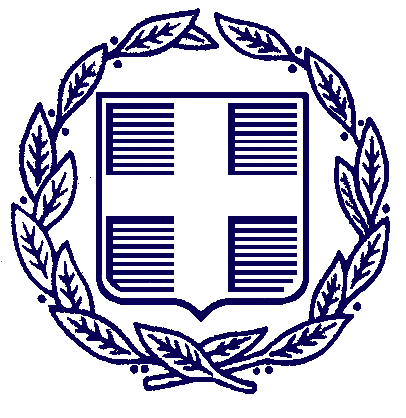 ΕΛΛΗΝΙΚΗ ΔΗΜΟΚΡΑΤΙΑΥΠΟΥΡΓΕΙΟ ΤΟΥΡΙΣΜΟΥΓΕΝΙΚΗ ΔΙΕΥΘΥΝΣΗ 				ΟΙΚΟΝΟΜΙΚΩΝ – ΔΙΟΙΚΗΤΙΚΩΝ ΥΠΗΡΕΣΙΩΝΔIΕΥΘΥΝΣΗ ΟΙΚΟΝΟΜΙΚΩΝ ΥΠΗΡΕΣΙΩΝ	             ΤΜΗΜΑ ΠΡΟΜΗΘΕΙΩΝ ΚΑΙ ΔΙΑΧΕΙΡΙΣΗΣ	                          ΥΛΙΚΟΥ - ΕΓΚΑΤΑΣΤΑΣΕΩΝΤαχ. Δ/νση: Αμαλίας 12, Τ.Κ.105 57 ΑΘΗΝΑΑΝΑΡΤΗΤΕΑ ΣΤΟ ΔΙΑΔΙΚΤΥΟΑθήνα, 15/6/2020Α. Π. :  8946(Βαθμός Προτεραιότητας)ΠΕΡΙΦΕΡΕΙΑΚΕΣ ΥΠΗΡΕΣΙΕΣ ΤΟΥΡΙΣΜΟΥΔΙΕΥΘΥΝΣΗE-MAILΠ.Υ.Τ. ΑΝ. ΜΑΚΕΔΟΝΙΑΣ-ΘΡΑΚΗΣΝ. Παπανικολάου 1, ΤΚ 69100 ΚΟΜΟΤΗΝΗpytamth@mintour.grΠΡΟΪΣΤΑΜΕΝΟΣ ΝΙΚΟΛΑΟΣ ΓΚΟΥΛΙΩΤΗΣ ΤΗΛ. 25310-82879/ 82886ΦΑΞ25310-70995Π.Υ.Τ. ΑΤΤΙΚΗΣΤσόχα 7, Τ.Κ. 11521 Αθήναpytatt@mintour.grΠΡΟΪΣΤΑΜΕΝΟΣ ΕΥΓΕΝΙΑ ΚΩΣΤΟΠΟΥΛΟΥΤΗΛ. 210- 8707662/3ΦΑΞ210- 7758631Π.Υ.Τ. ΒΟΡΕΙΟΥ ΑΙΓΑΙΟΥΒύρωνος Καραπαναγιώτη 7, Τ.Κ. 81131 ΜΥΤΙΛΗΝΗpytva@mintour.grΠΡΟΪΣΤΑΜΕΝΟΣ ΧΑΤΖΗΣΤΥΛΙΑΝΟΥ ΝΙΚΗ-ΕΥΣΤΡΑΤΙΑ  Εσωτ. 4ΤΗΛ. 22510-42511/3ΦΑΞ22510- 55286Π.Υ.Τ. ΔΥΤΙΚΗΣ ΕΛΛΑΔΑΣΦιλοποίμενος 26, ΤΚ 26221 ΠΑΤΡΑpytde@mintour.grΠΡΟΪΣΤΑΜΕΝΟΣ ΕΥΑΓΓΕΛΙΑ ΜΟΔΕ ΤΗΛ. 2610/620353, 621891ΦΑΞ2610/620125Π.Υ.Τ. ΔΥΤΙΚΗΣ ΜΑΚΕΔΟΝΙΑΣΖ.Ε.Π., ΤΚ 50100 ΚΟΖΑΝΗpytdm@mintour.grΠΡΟΪΣΤΑΜΕΝΟΣ ΧΑΤΖΗΛΙΑΔΟΥ ΓΕΣΘΗΜΑΝΗΤΗΛ. 24613/50183, 50294ΦΑΞ24613/50259Π.Υ.Τ. ΔΩΔΕΚΑΝΗΣΟΥΑρχ. Μακαρίου & Παπάγου, ΤΚ 85100 ΡΟΔΟΣpytdod@mintour.grΠΡΟΪΣΤΑΜΕΝΟΣ ΑΓΑΠΗΤΟΣ ΞΑΝΘΗΣ ΤΗΛ. 22410-44336/5 ΤΗΛ. ΚΕΝΤΡΟ 22410-44330ΦΑΞ22410-26955Π.Υ.Τ. ΗΠΕΙΡΟΥΔωδώνης 39, ΤΚ 45221 ΙΩΑΝΝΙΝΑpytep@mintour.grΠΡΟΪΣΤΑΜΕΝΟΣ ΓΙΩΡΓΟΣ ΓΚΙΩΚΑΣ           ΤΗΛ. 26510-48866/41868/ 41142ΦΑΞ26510-49139Π.Υ.Τ. ΘΕΣΣΑΛΙΑΣΠλατεία Ρήγα Φεραίου, ΤΚ 38334 ΒΟΛΟΣpytthes@mintour.grΠΡΟΪΣΤΑΜΕΝΟΣ ΔΗΜΗΤΡΗΣ ΤΡΙΑΝΤΑΦΥΛΛΟΥΤΗΛ. 24210-23500/ 24915/ 37417/ 36233ΦΑΞ24210-24750Π.Υ.Τ. ΙΟΝΙΩΝ ΝΗΣΩΝΡΙΖΟΣΠΑΣΤΩΝ ΒΟΥΛΕΥΤΩΝ 7, ΤΚ 49132 ΚΕΡΚΥΡΑpytion@mintour.grΠΡΟΪΣΤΑΜΕΝΟΣ ΚΩΝ/ΝΟΣ ΤΣΟΥΜΑΝΗΣΤΗΛ. ΤΗΛΕΦΩΝΟ: 2661046141 Fax : 2661030298ΦΑΞ ΤΗΛ. ΚΕΝΤΡΟ: 2661037638, 2661037639, 2661037640 εσωτ. 200 ΤΗΛ. ΚΕΝΤΡΟ: 2661037638, 2661037639, 2661037640 εσωτ. 200Π.Υ.Τ. ΚΕΝΤΡΙΚΗΣ ΜΑΚΕΔΟΝΙΑΣΤσιμισκή 136,νέο κτίριο ΧΑΝΘ, ΤΚ 54621 ΘΕΣ/ΝΙΚΗpytcm@mintour.grΠΡΟΪΣΤΑΜΕΝΟΣ ΔΗΜΗΤΡΗΣ ΓΚΟΥΓΚΟΥΛΗΣΤΗΛ. 2310-254839/2310-254810 / ΤΗΛ. ΚΕΝΤΡΟ 2310-252170ΦΑΞ2310-251621Π.Υ.Τ. ΚΡΗΤΗΣΣτυλιανού Αλεξίου- Μάρθας Αποσκίτη 16, ΤΚ 71202 ΗΡΑΚΛΕΙΟpytkr@mintour.grΠΡΟΪΣΤΑΜΕΝΟΣ ΑΡΙΣΤΕΙΔΗΣ ΣΤΡΑΤΑΚΗΣΤΗΛ. 2810-246106   /390197ΦΑΞ2810-246105Π.Υ.Τ. ΚΥΚΛΑΔΩΝΦολεγάνδρου 4, ΤΚ 84100 ΕΡΜΟΥΠΟΛΗ, ΣΥΡΟΣpytkyk@mintour.grΠΡΟΪΣΤΑΜΕΝΟΣ ΜΙΧΑΗΛ ΠΑΡΑΒΑΛΟΣΤΗΛ. 22810-86725/ 82375ΦΑΞ22810-85275Π.Υ.Τ. ΠΕΛΟΠΟΝΗΣΟΥΕθνικής Αντίστασης 87, ΤΚ 22100 ΤΡΙΠΟΛΗpytpel@mintour.grΠΡΟΪΣΤΑΜΕΝΟΣ ΜΑΣΑΟΥΤΗΣ ΓΕΩΡΓΙΟΣ ΤΗΛ. 2710-238009/ 221210ΦΑΞ2710-230287Π.Υ.Τ. ΣΤΕΡΕΑΣ ΕΛΛΑΔΑΣΛεωφόρος Καλυβίων 14, ΤΚ 35100 ΛΑΜΙΑpytste@mintour.grΠΡΟΪΣΤΑΜΕΝΟΣ ΠΑΝΑΓΙΩΤΗΣ ΜΑΜΑΛΗΣΤΗΛ. 22310-32289 / 66050/31988ΦΑΞ22310-66059ΕΛΛΗΝΙΚΗ ΔΗΜΟΚΡΑΤΙΑΥΠΟΥΡΓΕΙΟ ΤΟΥΡΙΣΜΟΥΑΙΤΗΣΗ ΘΕΜΑ: “ΜΙΣΘΩΣΗ ΤΟΥΡΙΣΤΙΚΟΥ ΚΑΤΑΛΥΜΑΤΟΣ ΓΙΑ ΤΗ ΔΙΑΧΕΙΡΙΣΗ ΕΝΔΕΧΟΜΕΝΩΝ ΚΡΟΥΣΜΑΤΩΝ COVID-19”ΠΡΟΣ:Περιφερειακή Υπηρεσία Τουρισμού………………………………………………….ΣΤΟΙΧΕΙΑ ΑΙΤΟΥΝΤΟΣ:ΠΕΡΙΦΕΡΕΙΑΚΗ ΕΝΟΤΗΤΑ: ……………………………………………………...ΔΗΜΟΣ: …………………………………………………………………………………..ΤΑΧ. ΔΙΕΥΘΥΝΣΗ: ……………………………………………………………………EMAIL: …………………………………………………………………………..ΕΠΩΝΥΜΙΑ ΕΠΙΧΕΙΡΗΣΗΣ: ……………………………………………………….ΔΙΑΚΡΙΤΙΚΟΣ ΤΙΤΛΟΣ (ΕΦΟΣΟΝ ΥΠΑΡΧΕΙ): ……………………………………………………………………………………...ΕΙΔΟΣ ΕΠΙΧΕΙΡΗΣΗΣ:ΦΥΣΙΚΟ ΠΡΌΣΩΠΟ        ΝΟΜΙΚΟ ΠΡΟΣΩΠΟ  Α.Φ.Μ.: ……………………………………………………………………………….ΣΤΟΙΧΕΙΑ ΝΟΜΙΜΟΥ ΕΚΠΡΟΣΩΠΟΥ: ……………………………………...………………………………………………………………………………………………...ΑΡΙΘΜΟΣ ΜΗ.Τ.Ε. Η’ ΓΝΩΣΤΟΠΟΙΗΣΗΣ: ……………………………………………………………………………………………………………………………...ΜΟΡΦΗ ΚΑΤΑΛΥΜΑΤΟΣ: ………………………………………………………..ΚΑΤΗΓΟΡΙΑ:   …………. ΑΣΤΕΡΩΝ       ………….. ΚΛΕΙΔΙΩΝΑΝΕΥ ΚΑΤΗΓΟΡΙΑΣ ΚΛΕΙΔΙΩΝ …………..ΔΥΝΑΜΙΚΟΤΗΤΑ: ……………………….ΔΩΜΑΤΙΑ/ΔΙΑΜΕΡΙΣΜΑΤΑ……………………….ΚΛΙΝΕΣΑΡΙΘΜΟΣ Κ.Υ.Ε.: ………...…..……………………………………………………ΑΡΙΘΜΟΣ ΚΟΛΥΜΒΗΤΙΚΩΝ ΔΕΞΑΜΕΝΩΝ: …………………………Παρακαλώ για την υπαγωγή τού υπό την εκμετάλλευσή μου τουριστικού καταλύματος στις διατάξεις του άρθρου……… της υπ’ αρ. ……………….…. κοινής υπουργικής απόφασης.ΣΤΟΙΧΕΙΑ ΑΙΤΟΥΝΤΟΣ:ΠΕΡΙΦΕΡΕΙΑΚΗ ΕΝΟΤΗΤΑ: ……………………………………………………...ΔΗΜΟΣ: …………………………………………………………………………………..ΤΑΧ. ΔΙΕΥΘΥΝΣΗ: ……………………………………………………………………EMAIL: …………………………………………………………………………..ΕΠΩΝΥΜΙΑ ΕΠΙΧΕΙΡΗΣΗΣ: ……………………………………………………….ΔΙΑΚΡΙΤΙΚΟΣ ΤΙΤΛΟΣ (ΕΦΟΣΟΝ ΥΠΑΡΧΕΙ): ……………………………………………………………………………………...ΕΙΔΟΣ ΕΠΙΧΕΙΡΗΣΗΣ:ΦΥΣΙΚΟ ΠΡΌΣΩΠΟ        ΝΟΜΙΚΟ ΠΡΟΣΩΠΟ  Α.Φ.Μ.: ……………………………………………………………………………….ΣΤΟΙΧΕΙΑ ΝΟΜΙΜΟΥ ΕΚΠΡΟΣΩΠΟΥ: ……………………………………...………………………………………………………………………………………………...ΑΡΙΘΜΟΣ ΜΗ.Τ.Ε. Η’ ΓΝΩΣΤΟΠΟΙΗΣΗΣ: ……………………………………………………………………………………………………………………………...ΜΟΡΦΗ ΚΑΤΑΛΥΜΑΤΟΣ: ………………………………………………………..ΚΑΤΗΓΟΡΙΑ:   …………. ΑΣΤΕΡΩΝ       ………….. ΚΛΕΙΔΙΩΝΑΝΕΥ ΚΑΤΗΓΟΡΙΑΣ ΚΛΕΙΔΙΩΝ …………..ΔΥΝΑΜΙΚΟΤΗΤΑ: ……………………….ΔΩΜΑΤΙΑ/ΔΙΑΜΕΡΙΣΜΑΤΑ……………………….ΚΛΙΝΕΣΑΡΙΘΜΟΣ Κ.Υ.Ε.: ………...…..……………………………………………………ΑΡΙΘΜΟΣ ΚΟΛΥΜΒΗΤΙΚΩΝ ΔΕΞΑΜΕΝΩΝ: …………………………Ο Αιτών(Υπογραφή - σφραγίδα)